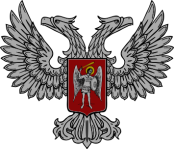 АДМИНИСТРАЦИЯ ГОРОДА ГОРЛОВКАРАСПОРЯЖЕНИЕглавы администрации31  июля  2017 г.		                                                             № 598-рг. ГорловкаОб утверждении Положения об административных комиссиях при администрациях Центрально-Городского,Калининского и Никитовского районов г. ГорловкаВо исполнение п. 4 Постановления Совета Министров Донецкой Народной Республики от 27 февраля 2015 года № 2-22 «О временном порядке применения на территории Донецкой Народной Республики Кодекса Украины об административных правонарушениях» (с изменениями внесенными Постановлением Совета Министров Донецкой Народной Республики от 02 июня 2015 года № 10-14), руководствуясь Постановлением Совета Министров Донецкой Народной Республики от 02 июня 2014 года № 9-1 «О применении Законов на территории Донецкой Народной Республики в переходный период» (с изменениями), пунктом 4.1 Положения об администрации города Горловка, утвержденного распоряжением главы администрации от 13 февраля 2015 года № 1-рУтвердить Положение об административных комиссиях при администрациях Центрально-Городского, Калининского и Никитовского районов г. Горловка (прилагается).Первый заместительглавы администрации				    	         П.В. КАЛИНИЧЕНКО